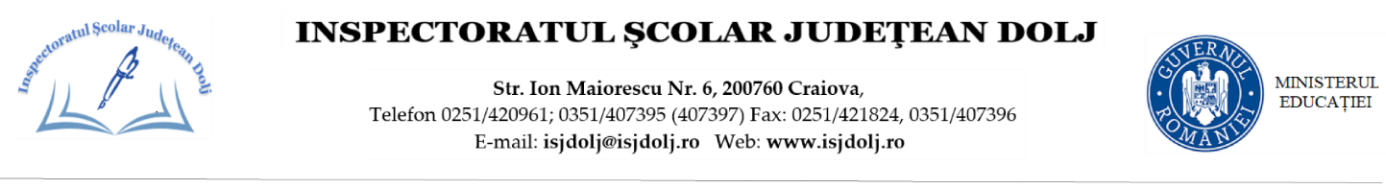 OLIMPIADA DE ISTORIE                                                  Etapa judeţeană, 19 martie 2022                         Varianta 2Clasa a XI-aBAREM DE CORECTARE ŞI NOTARESe punctează orice modalitate de rezolvare corectă a cerințelorNu se acordă fracțiuni de punct. Nu se acordă punctaje intermediare, altele decât cele precizate explicit în barem.Se acordă 10 puncte din oficiu, care se adaugă la subiectul I. Nota finală se calculează prin împărțirea la 10 a punctajului total obținut pentru lucrare.SUBIECTUL I                                                                                                               (40 de puncte)1. Câte 2 puncte pentru menționarea, din sursa A, a două dintre formele de diversitate la care aceasta se referă;       											 (2px2=4p)2. Câte 2 puncte pentru menționarea, din sursa B, a oricăror două valori pe care se baza în trecut unitatea Europei; 										              (2px2=4p)3. Pentru menționarea oricărei asemănări cu privire la organizarea politică a Europei, pe baza surselor B şi C;										                                  (4 p)4. -  Pentru formularea, pe baza sursei A, a oricărui punct de vedere cu privire la importanța multietnică pentru Europa;                                                                                                                                  (5 p)-  pentru selectarea oricărei informații din sursa A care susține punctul de vedere  formulat;        (3 p)									5.  Câte 2 puncte pentru menționarea oricăror alte două forme ale diversității europene, în afara celor la care se referă sursa A;                                                                                                                    (2px2=4p)    Câte 2 puncte pentru prezentarea fiecărei forme a diversității europene menţionate prin utilizarea unui exemplu; 	                                                                                                                       (2px2=4p)						             6. Câte 2 puncte pentru menționarea oricăror alte două fapte istorice desfășurate în cadrul integrării europene din a doua jumătate a secolului al XX lea;                                                              (2px2=4p)     Câte 3 puncte pentru prezentarea fiecărui fapt istoric menţionat 	                         (2px2=4p)          7.  Prezentarea unui punct de vedere referitor la crearea U.E. folosind argumente din sursa C     (4 p)SUBIECTUL AL II –LEA                                                                                                       (50 de puncte)Informaţia istorică – 40 puncte distribuite astfel:-Câte 2 puncte pentru menţionarea oricăror două caracteristici ale regimurilor democratice;                                                                                                                                              (2p x 2=4p)-Câte 3 puncte pentru prezentarea fiecărei caracteristici menționate prin evidențierea    relației de cauzalitate și utilizarea unui exemplu/ a unei caracteristici;                                                 (3p x 2=6p)-Câte 2 puncte pentru precizarea oricăror două fapte  istorice  referitoare la evoluția evenimentelor din Rusia anilor 1917-1939;                                                                                                (2p x 2=4p)-Câte 3 puncte pentru prezentarea oricărei consecințe a fiecărui fapt istoric precizat;       (3px2=6p)-Câte 2 puncte pentru menționarea celor două regimuri totalitare;                                     (2px2 = 4 p)-Câte 3 puncte pentru prezentarea celor două regimuri totalitare menționate prin evidențierea relaţiei de cauzalitate şi utilizarea unui exemplu/a unei caracteristici;                                             (3p x 2 = 6p). Câte 1 punct pentru utilizarea doar a unui exemplu / a unei caracteristici  referitoare la fiecare eveniment menționat;-4 puncte pentru formularea unui punct de vedere privind influența regimurilor totalitare în prima jumătate a secolului al XX-lea; -Câte 3 puncte pentru susținerea punctului de vedere formulat prin două argumente istorice.(3px2= 6p)Ordonarea şi exprimarea ideilor menţionate - 10 puncte distribuite astfel:2 puncte pentru structurarea textului (introducere - cuprins – concluzii);              1 punct pentru introducere/cuprins; cuprins/concluzii;3 puncte pentru evidenţierea relaţiei cauză-efect, astfel încât compoziţia să probeze înţelegerea procesului istoric;                1 punct pentru prezenţa parţială a relaţiei cauză-efect;2 puncte pentru respectarea succesiunii cronologice/logice a faptelor istorice;               1 punct pentru respectarea parţială a succesiunii cronologice/logice a faptelor istorice;2 puncte pentru utilizarea limbajului istoric;               1 punct utilizarea parţială a limbajului istoric;1 punct pentru respectarea limitei de spaţiu.                          